	bildung-tirol.gv.at
Heiliggeiststraße 7
6020 Innsbruck
office@bildung-tirol.gv.at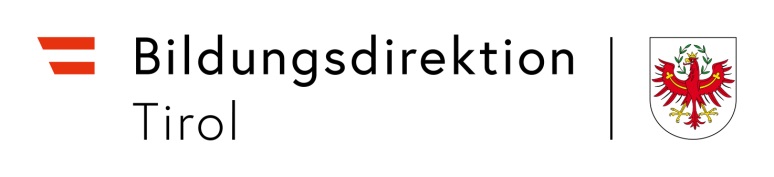 Antrag der Schulleitung einer berufsbildenden Bundesschule
auf Zuweisung von Lehrbeauftragten/rPersonTitel, vollständiger Name:	     	SVNr.:	     		Geburtsdatum:	     	Telefonnummer:	     	E-Mail-Adresse:	     	Geschlecht:	  weiblich 	  männlichAdresse:	     	vorgesehener UnterrichtFach-Langname:	     	
Fach-Kurzname: 	     	Wird der Lehrauftrag im Rahmen des Lehrplanes abgehalten:	  Ja	  NeinBeschäftigungsausmaß:	Fachtheorie: 	     		Fachpraxis: 	     	Zeitraum:	     	
	(alle Monate, in denen tatsächlich Unterricht erteilt wird oder geprüft wird)Anmerkung:	     		Ort, Datum		Unterschrift des Schulleiters / der SchulleiterinSchule: 	     	Eingangsstempel der Bildungsdirektion